Смазка меднаяАртикул OMC20740Инструкция по применениюНазначение:  Обеспечивает смазку и защиту от коррозии деталей, подвергающихся воздействию агрессивных сред и высоких температур. 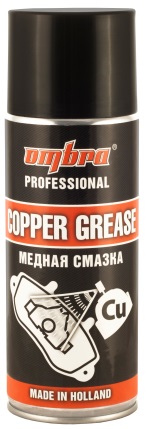 Используется при монтаже:Тормозной системыСистемы выпуска отработанных газовТурбинДеталей подвескиФитингов масляных и газовых горелок Предотвращает:Пригорание прокладокКоррозионное спекание резьбовых соединенийКоррозионное спекание сопрягаемых поверхностейВозникновение задировПригорание колёсного крепежаПрименение: Предварительно очистить детали от загрязнений и ржавчины при помощи металлической щетки. Хорошо встряхнуть баллон, нанести смазку на обрабатываемую поверхность с расстояния 15-20 см.Особенности продукта:Распылительная головка вращается на 360°Распыление возможно при любом положении баллона.Смазка медная OMBRA  в отличие от большинства присутствующих на рынке, изготовлена с использованием в качестве основы, пластичной смазки классифицированной по американскому стандарту NLGI.  В большинстве медных смазок, представленных на рынке, в качестве основы используется масла, прошедшие регенерацию. Смазки на  основе масла прошедшего регенерацию  обладают рядом  недостатков.Из приведённых в таблице данных, следует, что смазка OMBRA имеет предельную рабочую температуру выше, чем у аналогов. Это позволяет сохранять смазывающие и защитные свойства в более тяжелых температурных условиях. Внимание!!! Медная смазка OMBRA применяется в устройствах и механизмах, не имеющих алюминиевых деталей. В  устройствах, содержащих алюминиевые детали, применение медной смазки не рекомендуется из-за образования гальванической пары металлов.ХарактеристикиOMBRAСмазки на основе масла прошедшего регенерациюРаботоспособна  до 1 1500С800 - 1 0000ССтойкость к водедадаСтойкость к соленым растворамданетСтандартизировано по  NLGIданетПлотность0,692гр./мл. 1,1гр./мл.